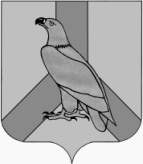 АДМИНИСТРАЦИЯДАЛЬНЕРЕЧЕНСКОГО ГОРОДСКОГО ОКРУГА     ПРИМОРСКОГО  КРАЯ	                                       ПОСТАНОВЛЕНИЕ                   «30»  июня    2021 г.                     г. Дальнереченск                                   № 604-паОб утверждении Плана мероприятий  («дорожной карты»)по выполнению показателей   индекса качества  городской средыДальнереченского  городского округана 2021  годВ целях улучшения качества городской среды, реализации положений Указа Президента Российской Федерации от 04 февраля 2021 года № 68 «Об оценке эффективности деятельности высших должностных лиц (руководителей высших исполнительных органов государственной власти) субъектов Российской Федерации и деятельности органов исполнительной власти субъектов Российской Федерации», на основании Федерального закона от 06 октября 2003 года № 131-ФЗ «Об общих принципах организации местного самоуправления в Российской Федерации», в соответствии с Методикой формирования индекса качества городской среды, утвержденной распоряжением Правительства Российской Федерации от 23 марта 2019 года № 510-р,  руководствуясь Уставом  Дальнереченского городского округа, администрация Дальнереченского городского округа ПОСТАНОВЛЯЕТ:1. Утвердить План мероприятий  («дорожной карты») по  выполнению показателей индекса качества  городской среды Дальнереченского городского округа  на 2021  год  (прилагается).2. Организационно-информационному отделу  настоящее постановление разместить на официальном сайте Дальнереченского городского округа.3. Контроль исполнения настоящего постановления оставляю за собой.Глава Дальнереченскогогородского округа                                                                                       С.В. СтарковПЛАН МЕРОПРИЯТИЙ («дорожная карта»)по повышению индекса качества городской среды Дальнереченского городского округа на 2021 годПриложение к постановлению администрации                                                               Дальнереченского городского округаот   «30»  июня  2021 г.   №  604-па№показателяиндексакачестваНаименование показателя индекса качества городской средыМероприятие по повышению  индекса качества городской средыОтветственный исполнитель за организацию работы по достижению значений индикаторов для расчета индекса качества городской среды1Доля площади многоквартирных домов, признанных аварийными, в общей площади многоквартирных домов (процентов).Приобретение в муниципальную собственность жилых помещений в многоквартирных жилых домах (в том числе строящихся) для переселения граждан из аварийного жилищного фонда.Переселение граждан из аварийного жилищного фонда путем:- предоставления гражданам других благоустроенных жилых помещений по договорам социального найма в связи с выселением в порядке, установленном Жилищным кодексом Российской Федерации;- предоставления жилых помещений путем заключения договоров мены взамен изымаемых жилых помещений;- выплаты собственникам выкупной цены за изымаемые в муниципальную собственность жилые помещения.МКУ «Управление ЖКХ ДГО» 2Доля площади жилых помещений, оборудованных одновременно водопроводом, водоотведением (канализацией), отоплением, горячим водоснабжением, газом или напольными электрическими плитами, в общей площади жилых помещений (процентов).Строительство новых сетей тепло-, водо, - электроснабжения и водоотведения.   МКУ «Управление ЖКХ ДГО»;Отдел муниципального имущества.3Доля твердых коммунальных отходов, направленных на обработку и утилизацию, в общем объеме образованных и вывезенных твердых коммунальных отходов, (процентов).Подборка, погрузка, вывоз и размещение твердых коммунальных отходов, в том числе после проведения субботников.Устройство, ремонт и восстановление контейнерных площадок.Увеличение количества мест (площадок) накопления твердых коммунальных отходов.Проведение мероприятий по устранению несанкционированных свалок.Создание мест для раздельного сбора твердых коммунальных отходов.Размещение объектов инфраструктуры в поисково-информационных картографических системах.МКУ «Управление ЖКХ  ДГО»;Отдел муниципального имущества.4Разнообразие жилой застройки (безразмерный коэффициент).Занесение жилых домов в информационный портал «Реформа ЖКХ», ГИС ЖКХ.  Отдел архитектуры и градостроительства; МКУ «Управление ЖКХ ДГО»;Муниципальный жилищный контроль;5Разнообразие услуг в жилой зоне.Выдача разрешений на строительство объектов инфраструктуры в жилой зоне (не в МКД). Создание условий для привлекательности развития сферы торговли и услуг в жилых зонахИнвентаризация объектов инфраструктуры (банки, магазины и т.п.), размещение объектов  в поисково-информационных картографических системах.Отдел архитектуры и градостроительства;Отдел экономики и прогнозирования; Отдел  предпринимательства  и потребительского рынка. 6Доля многоквартирных домов, расположенных на земельных участках, в отношении которых осуществлен государственный кадастровый учет, в общем количестве многоквартирных домов.Выделение и закрепление в кадастровом учете границ земельных участков, входящих в состав общего имущества многоквартирного домаРазмещение многоквартирных домов  в поисково-информационных картографических системах.Отдел земельных отношений;МКУ «Управление ЖКХ  ДГО».7Доля погибших в дорожно-транспортных происшествиях, в том числе пешеходов.Проведение заседаний комиссий по БДД, организация и проведение мероприятий по БДД.Снижение доли протяженности автомобильных дорог общего пользования местного значения, не соответствующих нормативным требованиям.МКУ «Управление ЖКХ  ДГО».8Доля общей протяженности улиц, обеспеченных ливневой канализацией (подземными водостоками), в общей протяженности улиц, проездов, набережных.Ремонт существующих ливневых канализаций.Размещение данных  в поисково-информационных картографических системах.МКУ «Управление ЖКХ   ДГО»;Отдел муниципального имущества. 9Загруженность дорогРемонт автомобильных дорог МКУ «Управление ЖКХ  ДГО»10Количество улиц с развитой сферой услуг.Создание условий для привлекательности развития сферы торговли и услуг на улицах с меньшей плотностью концентрации объектов данной категории.Выдача разрешений на строительство новых объектов торговли и услуг.Размещение данных  в поисково-информационных картографических системах.Отдел архитектуры и градостроительства;Отдел экономики и прогнозирования;Отдел  предпринимательства  и потребительского рынка.11Индекс пешеходной доступности.Размещение существующих пешеходных переходов в поисково-информационных картографических системах. Устройство новых пешеходных переходов.МКУ «Управление ЖКХ ДГО» 12Уровень доступности городской среды для инвалидов и других маломобильных групп населения .Идентификация объектов социальной, транспортной, инженерной инфраструктуры. Проведение обследования на наличие доступности для инвалидов и других маломобильных групп населения.  Проведение мероприятий по адаптации зданий для инвалидов и других маломобильных  групп населения.Размещение существующих объектов в поисково-информационных картографических системах. Отдел экономики и прогнозирования Отдел  предпринимательства  и потребительского рынка;МКУ «Управление ЖКХ ДГО»;МКУ «Управление культуры ДГО»;МКУ «Управление образования ДГО»; Отдел спорта и молодежной политики.13Доля озелененных территорий общего пользования в общей площади зеленых насаждений.Проведение инвентаризации зеленых насаждений в целях постановки на учет в муниципальную казну.МКУ «Управление ЖКХ  ДГО»;Отдел имущественных отношений. 14Уровень озеленения.Посадка зеленых насаждений на новых территориях.Увеличение площадей газонов и клумб города.Проведение мероприятий по спиливанию аварийных деревьев в местах массового пребывания населения, с последующим выполнение работ по посадке молодых деревьев и кустарников с учетом функциональной планировки территории.Размещение  информации  в поисково-информационных картографических системах. МКУ «Управление ЖКХ ДГО»;МКУ «Управление культуры ДГО»;МКУ «Управление образования» ДГО.15Состояние зеленых насаждений.Проведение обследования зеленых насаждений на предмет их аварийного состояния, выдача рекомендаций по обрезке зеленых насаждений.Проведение санитарной обрезки деревьев и кустарников, уход за кустарниками, газонами, цветниками.Размещение  информации  в поисково-информационных картографических системах. МКУ «Управление ЖКХ ДГО».16Привлекательность озелененных территорий.Проведение различных конкурсных мероприятий в социальных сетях («Конкурс на лучшее фото в парке»).При фото и видео съемке применять геолокацию и размещение в российских  соц. сетях (одноклассники и контакте).Установка на озелененных территориях малых архитектурных форм и объектов притяжения населения.Размещение информации в поисково-информационных картографических системах.МКУ «Управление культуры ДГО»;МКУ «Управление образования» ДГО;Отдел  спорта и молодежной политики;Организационно- информационный отдел. 17Разнообразие услуг на озелененных территориях.Привлечение инвесторов и других заинтересованных лиц с целью размещения объектов услуг в границах озелененных территорий.Размещение информации в поисково-информационных картографических системах.Отдел экономики и прогнозирования; Отдел  предпринимательства  и потребительского рынка;Отдел земельных отношений. 18Доля населения, имеющего доступ к озелененным территориям общего пользования (городские леса, парки, сады и др.) в общей численности населения.Повышение уровня комфорта передвижения населения к озелененным территориям.Размещение парков и скверов в поисково-информационных картографических системах.МКУ «Управление ЖКХ ДГО».19Доля освещенных частей улиц, проездов, набережных на конец года в общей протяженности улиц, проездов, набережных.Заключение контрактов по уличному освещения Дальнереченского городского округа. МКУ «Управление ЖКХ ДГО».20Разнообразие услуг в общественно-деловых районах.Проведение работы с субъектами малого и среднего предпринимательства с целью ориентирования на создание разнообразия в сфере предоставляемых услуг.Размещение информации в поисково-информационных картографических системах.Отдел предпринимательства и  потребительского рынка;Отдел экономики и прогнозирования. 21Доля площади города, убираемая механизированным способом, в общей площади города.Увеличение доли площадей города, убираемых механизированным способом путем ежегодного заключения муниципальных контрактов на благоустройство территорий и на содержание автомобильных дорог Дальнереченского городского округаМКУ «Управление ЖКХ ДГО».22Концентрация объектов культурного наследия.Организация, сбор, обработка и хранение сведений об объектах культурного наследия (памятниках истории и культуры), находящихся в собственности городского округа, об объектах культурного наследия (памятниках истории и культуры) местного (муниципального) значения, расположенных на территории Дальнереченского городского округа.МКУ «Управление культуры ДГО».23Уровень развития общественно-деловых  застройки  города.Размещение информации в поисково-информационных картографических системах.Отдел  предпринимательства  и потребительского рынка;Отдел экономики и прогнозирования. 24Уровень внешнего оформления городского пространства.Соблюдение регламента размещения рекламных конструкций на фасадах зданий. Осуществление ремонта фасадов зданий. Проведение обследований прилегающих территорий на предмет соблюдения Правил благоустройства и содержания Дальнереченского городского округа  с целью устранения нарушений содержания прилегающих территорий.Оснащение фасадов зданий архитектурной подсветкой.Размещение показателя «Доля жилых домов, в отношении которых осуществлен ремонт фасадов» в системе «Реформа ЖКХ».Отдел  предпринимательства  и потребительского рынка.Отдел архитектуры и градостроительстваМКУ «Управление ЖКХ Дальнереченского городского округа».Отдел по исполнению административного законодательства. 25Безопасность передвижения вблизи учреждений здравоохранения и образования, культуры и спорта.Ежегодное обновление горизонтальной дорожной разметки, устройство искусственных дорожных неровностей и установка знаков дорожного движения, отвечающих требованиям действующего законодательства.Размещение пешеходных переходов, расположенных вблизи учреждений здравоохранения и образования, в поисково-информационных картографических системах.МКУ «Управление ЖКХ ДГО».26Разнообразие культурно-досуговой и спортивной инфраструктурыУстановка спортивных площадок на дворовых и общественных территориях.Размещение культурно-досуговых и спортивных учреждений в поисково-информационных картографических системах.Отдел спорта и молодежной политики;МКУ «Управление культуры ДГО»МКУ «Управление образования» ДГО.27Обеспеченность спортивной инфраструктуройУвеличение количества спортивных площадок на 1 ед.Размещение информации в поисково-информационных картографических системах.  Отдел спорта и молодежной политики.28Доля объектов культурного наследия, в которых размещаются объекты социально-досуговой инфраструктуры, в общем количестве объектов культурного наследия.Проведение мероприятий (лекций, экскурсии, публикации) направленных на популяризацию объектов культурного наследия. Размещение объектов культурного наследия  в поисково-информационных картографических системах.МКУ «Управление культуры ДГО».29Доля сервисов, способствующих повышению комфортности жизни маломобильных групп населения.Повышение степени доступности приоритетных муниципальных объектов образования, культуры, физической культуры и спорта для инвалидов и других маломобильных групп населения.Повышение степени доступности  пешеходных  переходов.Размещение информации в поисково-информационных картографических системах.  МКУ «Управление культуры ДГО»;Отдел спорта и молодежной политики;Отдел предпринимательства  и потребительского рынка;Отдел экономики и прогнозирования; МКУ «Управление образования» ДГО;МКУ «Управление ЖКХ ДГО.30Доля детей в возрасте 1-6 лет, состоящих на учете для определения в дошкольные образовательные учреждения, в общей численности детей в возрасте 1-6 лет.Анализ доли детей в возрасте 1-6 лет, состоящих на учете для определения в муниципальное дошкольное образовательное учреждение, в общей численности детей в возрасте 1-6 лет, с целью предотвращении ухудшения текущего состояния данного индикатора.МКУ «Управление образования» ДГО.31Количество дорожно-транспортных происшествий по отношению к численности населения в городе.Снижение доли протяженности автомобильных дорог общего пользования местного значения не соответствующих нормативным требованиям.МКУ «Управление ЖКХ ДГО».32Доступность остановок общественного транспорта.Ремонт и уборка, покос  автобусных остановок. Размещение автобусных остановок в поисково-информационных картографических системах.МКУ «Управление ЖКХ ДГО».34Количество центров притяжения для населения.Размещение фотографий памятников, музеев, парков в поисково-информационных картографических системах.МКУ «Управление культуры ДГО»;Организационно- информационный отдел. 36Доля граждан в возрасте старше 14 лет, вовлеченных в принятие решений по вопросам городского развития, в общей численности городского населения в возрасте старше 14 лет.Проведение опросов жителей города в возрасте старше 14 лет с целью вовлечения в процессы благоустройства общественных пространств с использованием цифровых технологий.Техническое сопровождение проводимых опросов жителей.МКУ «Управление ЖКХ ДГО»Организационно- информационный отдел. 